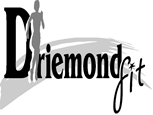 INSCHRIJFFORMULIER DRIEMOND FITContactgegevensBij de eerste contributiebetaling €5,- inschrijfgeld overmaken. De contributie dient acht dagen na de eerste lesdatum te zijn overgemaakt op IBAN rekeningnummer NL83RABO 0385 76 66 88 t.n.v. Driemond Fit, onder vermelding van naam deelnemer en les.Datum									HandtekeningMet het ondertekenen en retourneren van het inschrijfformulier gaat u een overeenkomst aan met Driemond Fit en bent u akkoord met het Ledenreglement.Formulier ondertekend opsturen naar Driemond Fit; emailadres:  driemondfit@gmail.comDriemond Fit| Welsumerstraat  8 |1109 BV Driemond    email:  driemondfit@gmail.com|NL83RABO 0385 76 66 68|KvK:40 53 25 99AchternaamVoorletter(s)AdresPostcode en woonplaatsTelefoon/mobielE-mailInschrijving met ingang vanLes: dag en tijdNaam deelnemerGeboortedatumGeslacht